1. ตัวชี้วัดเป้าประสงค์แผนปฏิบัติการมหาวิทยาลัยชื่อหน่วยงานโรงเรียนสาธิตผลการดำเนินงานไตรมาสที่ 4ประจำปีงบประมาณ พ.ศ. 2563วันที่ 1 กรกฎาคม 2563 ถึง 30 กันยายน 2563ตัวชี้วัดเป้าหมาย2563ผลรายละเอียดผลการดำเนินงานเป้าประสงค์ที่ 1 บัณฑิตมีคุณภาพมาตรฐาน มีทักษะในการคิดวิเคราะห์ และการเรียนรู้ตลอดชีวิต มีศักยภาพสอดคล้องกับการพัฒนาประเทศเป้าประสงค์ที่ 1 บัณฑิตมีคุณภาพมาตรฐาน มีทักษะในการคิดวิเคราะห์ และการเรียนรู้ตลอดชีวิต มีศักยภาพสอดคล้องกับการพัฒนาประเทศเป้าประสงค์ที่ 1 บัณฑิตมีคุณภาพมาตรฐาน มีทักษะในการคิดวิเคราะห์ และการเรียนรู้ตลอดชีวิต มีศักยภาพสอดคล้องกับการพัฒนาประเทศเป้าประสงค์ที่ 1 บัณฑิตมีคุณภาพมาตรฐาน มีทักษะในการคิดวิเคราะห์ และการเรียนรู้ตลอดชีวิต มีศักยภาพสอดคล้องกับการพัฒนาประเทศ1.14 ร้อยละของนักเรียนโรงเรียนสาธิต ที่ได้รับการ พัฒนาจากมหาวิทยาลัยมีคะแนนผลการทดสอบทางการศึกษาระดับชาติ ขั้นพื้นฐาน (O-NET) แต่ละวิชาผ่านเกณฑ์ คะแนนร้อยละ 50 ขึ้นไปร้อยละ 60ร้อยละ.....	จำนวนนักเรียนทั้งหมดจำนวน 506 คน มีนักเรียนที่มีผลการทดสอบการศึกษาระดับชาติขั้นพื้นฐาน (ONET) แต่ละวิชาผ่านเกณฑ์คะแนน ร้อยละ 50 ขึ้นไป ในแต่ละช่วงชั้นดังนี้  1. ป.6 จำนวนทั้งสิ้น 92 คน1.1 วิชาภาษาอังกฤษ ผ่านเกณฑ์คะแนน ร้อยละ 50 ขึ้นไป จำนวน 33 คน คิดเป็นร้อยละ 35.871.2 วิชาคณิตศาสตร์ ผ่านเกณฑ์คะแนน ร้อยละ 50 ขึ้นไป จำนวน 35 คน คิดเป็นร้อยละ 38.041.3 วิชาวิทยาศาสตร์ ผ่านเกณฑ์คะแนน ร้อยละ 50 ขึ้นไป จำนวน 25 คน คิดเป็นร้อยละ 27.171.4 วิชาภาษาไทย ผ่านเกณฑ์คะแนน ร้อยละ 50 ขึ้นไป จำนวน 68 คน คิดเป็นร้อยละ 73.912. ม.3 จำนวนทั้งสิ้น 229 คน2.1 วิชาภาษาไทย ผ่านเกณฑ์คะแนน ร้อยละ 50 ขึ้นไป จำนวน 169 คน คิดเป็นร้อยละ 73.802.2 วิชาคณิตศาสตร์ ผ่านเกณฑ์คะแนน ร้อยละ 50 ขึ้นไป จำนวน 31 คน คิดเป็นร้อยละ 13.542.3 วิชาวิทยาศาสตร์ ผ่านเกณฑ์คะแนน ร้อยละ 50 ขึ้นไป จำนวน 3 คน คิดเป็นร้อยละ 1.312.4 วิชาภาษาอังกฤษ ผ่านเกณฑ์คะแนน ร้อยละ 50 ขึ้นไป จำนวน 57 คน คิดเป็นร้อยละ 24.893. ม.6 จำนวนทั้งสิ้น 185 คน3.1 วิชาภาษาไทย ผ่านเกณฑ์คะแนน ร้อยละ 50 ขึ้นไป จำนวน 54 คน คิดเป็นร้อยละ 29.193.2 วิชาคณิตศาสตร์ ผ่านเกณฑ์คะแนน ร้อยละ 50 ขึ้นไป จำนวน 11 คน คิดเป็นร้อยละ 5.953.3 วิชาวิทยาศาสตร์ ผ่านเกณฑ์คะแนน ร้อยละ 50 ขึ้นไป จำนวน 4  คน คิดเป็นร้อยละ 2.163.4 วิชาสังคมศึกษา ผ่านเกณฑ์คะแนน ร้อยละ 50 ขึ้นไป จำนวน 12 คน คิดเป็นร้อยละ 6.493.3 วิชาภาษาอังกฤษ ผ่านเกณฑ์คะแนน ร้อยละ 50 ขึ้นไป จำนวน 20 คน คิดเป็นร้อยละ  10.81เป้าประสงค์ 2 วิจัยและนวัตกรรมสามารถแก้ไขปัญหาหรือเสริมสร้างความเข้มแข็งของท้องถิ่น เพื่อความมั่นคง มั่งคั่ง ยั่งยืนของประเทศเป้าประสงค์ 2 วิจัยและนวัตกรรมสามารถแก้ไขปัญหาหรือเสริมสร้างความเข้มแข็งของท้องถิ่น เพื่อความมั่นคง มั่งคั่ง ยั่งยืนของประเทศเป้าประสงค์ 2 วิจัยและนวัตกรรมสามารถแก้ไขปัญหาหรือเสริมสร้างความเข้มแข็งของท้องถิ่น เพื่อความมั่นคง มั่งคั่ง ยั่งยืนของประเทศเป้าประสงค์ 2 วิจัยและนวัตกรรมสามารถแก้ไขปัญหาหรือเสริมสร้างความเข้มแข็งของท้องถิ่น เพื่อความมั่นคง มั่งคั่ง ยั่งยืนของประเทศ2.7 จำนวนผลการวิจัยของอาจารย์ด้านการผลิตหรือพัฒนาครูที่ได้รับการตีพิมพ์ เผยแพร่ทั้งในระดับชาติและนานาชาติ หรือนำไปใช้ให้เกิดประโยชน์ต่อการผลิตหรือ พัฒนาครู10 ผลงาน6ผลงานจำนวนอาจารย์ทั้งหมด  98 คน จำนวนอาจารย์ที่ได้รับการส่งเสริมผลิตผลงานวิจัยด้านการผลิตหรือพัฒนาครูเพื่อให้ได้รับการตีพิมพ์เผยแพร่ทั้งในระดับชาติและนานาชาติหรือนำไปใช้ให้เกิดประโยชน์ต่อการผลิตพัฒนาครูจำนวน 6  คน คิดเป็นร้อยละ 60 แยกระดับชาติและนานาชาติเป้าประสงค์ 3 ประชาชนสามารถดำรงชีวิตโดยใช้หลักปรัชญาของเศรษฐกิจพอเพียง เศรษฐกิจชุมชนเข้มแข็ง ประชาชนมีความสุข และมีรายได้เพิ่มขึ้นเป้าประสงค์ 3 ประชาชนสามารถดำรงชีวิตโดยใช้หลักปรัชญาของเศรษฐกิจพอเพียง เศรษฐกิจชุมชนเข้มแข็ง ประชาชนมีความสุข และมีรายได้เพิ่มขึ้นเป้าประสงค์ 3 ประชาชนสามารถดำรงชีวิตโดยใช้หลักปรัชญาของเศรษฐกิจพอเพียง เศรษฐกิจชุมชนเข้มแข็ง ประชาชนมีความสุข และมีรายได้เพิ่มขึ้นเป้าประสงค์ 3 ประชาชนสามารถดำรงชีวิตโดยใช้หลักปรัชญาของเศรษฐกิจพอเพียง เศรษฐกิจชุมชนเข้มแข็ง ประชาชนมีความสุข และมีรายได้เพิ่มขึ้น3.6 จำนวนโรงเรียนในท้องถิ่นที่มีการนำนวัตกรรมการจัดการเรียนรู้ของ โรงเรียนสาธิตไปใช้ประโยชน์15 โรงเรียน64 โรงเรียนโรงเรียนในท้องถิ่นที่มีการนำนวัตกรรมการจัดการเรียนรู้ของโรงเรียนสาธิตไปใช้ประโยชน์ 8 โรงเรียน แยกเป็นจังหวัดปทุมธานีจำนวน 13 โรงเรียน1.ชื่อโรงเรียนวัดป่างิ้ว               นวัตกรรมการจัดการเรียนรู้ที่นำไปใช้..................ผลที่ได้ เป็นโครงการต่อเนื่องอยู่ระหว่างการดำเนินการ2. ชื่อโรงเรียนวัดสอนดีศรีเจริญ    นวัตกรรมการจัดการเรียนรู้ที่นำไปใช้..................ผลที่ได้เป็นโครงการต่อเนื่องอยู่ระหว่างการดำเนินการ3. ชื่อโรงเรียนเทศบาลนครรังสิต   นวัตกรรมการจัดการเรียนรู้ที่นำไปใช้..................ผลที่ได้เป็นโครงการต่อเนื่องอยู่ระหว่างการดำเนินการ4. ชื่อโรงเรียนสามโคก อบจ.ปทุมธานี นวัตกรรมการจัดการเรียนรู้ที่นำไปใช้...................ผลที่ได้เป็นโครงการต่อเนื่องอยู่ระหว่างการดำเนินการ5. โรงเรียนประถมศึกษาธรรมศาสตร์6. โรงเรียนวัดนาวง7. โรงเรียนอนุบาลปทุมธานี                                             8. โรงเรียนบางชวดอนุสรณ์                                                   นวัตกรรมการจัดการเรียนรู้ที่นำไปใช้ สื่อชุดวีดีทัศน์การสอนได้จำนวน 9. โรงเรียนวัดกล้าชอุ่ม                                                          1,886 คลิป ผลที่ได้เป็นโครงการ  นักเรียนได้เรียนรู้จากสื่อการสอนมี                                                  10. โรงเรียนวัดเปรมประชากร                                                 ผลการเรียนสูงขึ้นร้อยละ 7511. โรงเรียนวัดอัยยิการาม12. โรงเรียนหอวัง ปทุมธานี13. โรงเรียนธัญบุรี14. โรงเรียนนวมินทราชินูทิศ สวนกุหลาบวิทยาลัย ปทุมธานี                                                                             จังหวัดสระแก้วจำนวน 4 โรงเรียน1.ชื่อโรงเรียนวัฒนานคร              นวัตกรรมการจัดการเรียนรู้ที่นำไปใช้..................ผลที่ได้เป็นโครงการต่อเนื่องอยู่ระหว่างการดำเนินการ2. ชื่อโรงเรียนบ้านวังบูรพา          นวัตกรรมการจัดการเรียนรู้ที่นำไปใช้..................ผลที่ได้เป็นโครงการต่อเนื่องอยู่ระหว่างการดำเนินการ3. ชื่อโรงเรียนบ้านคลองเจริญ       นวัตกรรมการจัดการเรียนรู้ที่นำไปใช้..................ผลที่ได้เป็นโครงการต่อเนื่องอยู่ระหว่างการดำเนินการ4. ชื่อโรงเรียนนิคมสงเคราะห์ 2     นวัตกรรมการจัดการเรียนรู้ที่นำไปใช้..................ผลที่ได้เป็นโครงการต่อเนื่องอยู่ระหว่างการดำเนินการจังหวัดจังหวัดศรีษะเกษ  11 โรงเรียน1. โรงเรียนอนุบาลกันทรารมย์2. โรงเรียนอนุบาลศรีสะเกษ3. โรงเรียนบ้านหนองหว้าทับทัย4. โรงเรียนอนุบาลพยุห์5. โรงเรียนบ้านโพธิ์ศรี6. โรงเรียนบ้านหนองออ7. โรงเรียนบ้านตำแยหนองเม็ก8. โรงเรียนบ้านตูม (นพค.15 กรป.กลางอุปถัมภ์)9. โรงเรียนศรีสะเกษวิทยาลัย10. โรงเรียนขุขันธ์11. โรงเรียนมัธยมโพนค้อจังหวัดอุดรธานี  11 โรงเรียน1. โรงเรียนอนุบาลหนองวัวซอ2. โรงเรียนบ้านชัยพรมิตรภาพที่ 673. โรงเรียนอนุบาลศรีสุทโธ4. โรงเรียนบ้านท่าโสม5. โรงเรียนบ้านดุงวิทยา6. โรงเรียนเตรียมอุดมศึกษาพัฒนาการ อุดรธานี7. โรงเรียนหนองหานวิทยา8. โรงเรียนนิคมสงเคราะห์วิทยา9. โรงเรียนน้ำโสมพิทยาคม10. โรงเรียนอุดรพิชัยรักษ์พิทยา11. โรงเรียนยิ่งยวดพิทยานุกูลจังหวัดเชียงราย 14 โรงเรียน1. โรงเรียนอนุบาลเชียงราย
 2. โรงเรียนราชประชานุเคราะห์ 15 (เวียงเก่าแสนภูวิทยาประสาท)
 3. โรงเรียนบ้านเทอดไทย
 4. โรงเรียนบ้านด้ายเทพกาญจนาอุปถัมภ์
 5. โรงเรียนบ้านห้วยไคร้
 6. โรงเรียนบ้านถ้ำ
 7. โรงเรียนบ้านถ้ำปลา
 8. โรงเรียนบ้านฮ่องแฮ่
 9. โรงเรียนบ้านถ้ำ ตชด.
 10. โรงเรียนบ้านห้วยมะหินฝน
 11. โรงเรียนบ้านจ้อง
 12. โรงเรียนบ้านป่าแฝ - หนองอ้อ-สันทรายมูล
 13. โรงเรียนแม่สายประสิทธิ์ศาสตร์
 14. โรงเรียนเทิงวิทยาคมจังหวัดนครศรีธรรมราช  10 โรงเรียน1. โรงเรียนอนุบาลนครศรีธรรมราช2. โรงเรียนบ้านชะอวด3. โรงเรียนวัดประทุมทายการาม4. โรงเรียนฉวางรัชดาภิเษก5. โรงเรียนท่าศาลาประสิทธิ์ศึกษา6. โรงเรียนปากพนัง7. โรงเรียนฉลองรัฐราษฎร์อุทิศ8. โรงเรียนวังหินวิทยาคม9. โรงเรียนชะอวดวิทยาคาร10. โรงเรียนทุ่งสงวิทยาเป้าประสงค์ที่ 4 บัณฑิตและผู้มีส่วนได้ส่วนเสียมีคุณธรรม ศีลธรรม จริยธรรม จิตสำนึกที่ดีต่อสังคมโดยรวมรักษามรดกทางวัฒนธรรมและเข้าใจในสังคมพหุวัฒนธรรมเป้าประสงค์ที่ 4 บัณฑิตและผู้มีส่วนได้ส่วนเสียมีคุณธรรม ศีลธรรม จริยธรรม จิตสำนึกที่ดีต่อสังคมโดยรวมรักษามรดกทางวัฒนธรรมและเข้าใจในสังคมพหุวัฒนธรรมเป้าประสงค์ที่ 4 บัณฑิตและผู้มีส่วนได้ส่วนเสียมีคุณธรรม ศีลธรรม จริยธรรม จิตสำนึกที่ดีต่อสังคมโดยรวมรักษามรดกทางวัฒนธรรมและเข้าใจในสังคมพหุวัฒนธรรมเป้าประสงค์ที่ 4 บัณฑิตและผู้มีส่วนได้ส่วนเสียมีคุณธรรม ศีลธรรม จริยธรรม จิตสำนึกที่ดีต่อสังคมโดยรวมรักษามรดกทางวัฒนธรรมและเข้าใจในสังคมพหุวัฒนธรรม4.1 จำนวนผลงานอนุรักษ์ ส่งเสริม สืบสานและเผยแพร่ศิลปวัฒนธรรมที่ได้รับการเผยแพร่ในระดับชาติหรือนานาชาติ 15 ผลงาน....... ผลงานผลงานอนุรักษ์ ส่งเสริม สืบสานและเผยแพร่ศิลปวัฒนธรรมที่ได้รับการเผยแพร่ในระดับชาติหรือนานาชาติ จำนวน.............ผลงาน4.2 จำนวนเงินรายได้ที่เกิดจากการบริหารจัดการศิลปวัฒนธรรมที่นำไปต่อยอดสู่ เศรษฐกิจสร้างสรรค์ 10 ล้านบาท.......บาทเงินรายได้ที่เกิดจากการบริหารจัดการศิลปวัฒนธรรมที่นำไปต่อยอดสู่เศรษฐกิจสร้างสรรค์จำนวน................................บาท เกิดจากการดำเนินงาน ดังนี้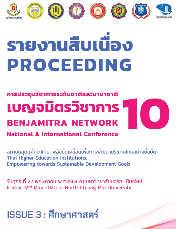 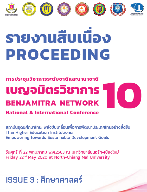 